A cura di Padre Secondo Brunelli crs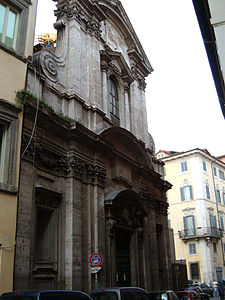 Roma, chiesa di San Girolamo della CaritàRELIGIOSI SOMASCHI1897 – 1934Mestre 10.10.20151897